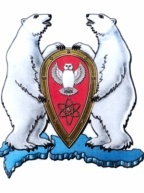 АДМИНИСТРАЦИЯ МУНИЦИПАЛЬНОГО ОБРАЗОВАНИЯ ГОРОДСКОЙ ОКРУГ «НОВАЯ ЗЕМЛЯ»РАСПОРЯЖЕНИЕ« 27 » апреля  2015 г. № 57 г. Архангельск-55О проведении праздничного мероприятияВ соответствии с Программой социально-экономического развития МО ГО «Новая Земля» на 2015-2017 гг., утвержденной решением Совета депутатов МО ГО «Новая Земля» от 03.12.2014 № 168 (в последней ред. решения Совета депутатов от 02.04.2015 г. № 198) и в связи  проведением праздничного мероприятия посвященного окончанию 2014-2015 учебного года МБДОУ ДС «Умка»,р а с п о р я ж а ю с ь:1. За самоотверженный труд на благо подрастающего поколения, за постоянную заботу о детях педагогам дошкольного образования МБДОУ ДС «Умка» объявить благодарность:- Богатыревой Кристине Викторовне.Наградить грамотой:- Деменскую Татьяну Александровну.2. В связи с окончанием 2014-2015 учебного года  вручить памятные подарки выпускникам старшей группы МБДОУ ДС «Умка» - сувенирная пара, подшитая с логотипом «Валенки» (в количестве 20 штук); значки «Умка» (в количестве 20 штук).3. Данное распоряжение опубликовать в газете «Новоземельские вести» и на официальном сайте МО ГО «Новая Земля».4. Контроль за исполнением настоящего распоряжения возложить на ведущего специалиста отдела организационной, кадровой и социальной работы Кравцову Т.Н.Глава муниципального образования                                                            Ж.К. Мусин